Министарство за људска и мањинска права и друштвени дијалог у сарадњи са Министарством правде упућујеЈ А В Н И  П О З И Ворганизацијама цивилног друштва за подношење кандидатуре за чланство у Радној групи за израду Националне стратегије за борбу против корупције за период од 2023-2028. године и Акционог плана за спровођење Националне стратегије за борбу против корупције за период од 2023-2028. годинеI О Националној стратегији за борбу против корупције за период од 2023 -2028. године и Акционом плану за спровођење Националне стратегије за борбу против корупције за период од 2023. – 2028. годинеРевидираним акционим планом за Поглавље 23 - Правосуђе и основна права, усвојеним 10. јула 2020. године, предвиђено је усвајање Оперативног планa за спречавање корупције у областима од посебног ризика, који представља преглед свих антикорупцијских политика од 2005. године, када је усвојена прва Национална стратегија за борбу против корупције, а потом и друга Национална стратегија за борбу против корупције за период 2013 -2018. године, узимајући у обзир искуства стечена применом Акционог плана за Поглавље 23 - Правосуђе и основна права,  у оквиру потпоглавља Борба против корупције. Оперативним планом за спречавање корупције у областима од посебног ризика, који је усвојен 30. септембра 2021. године, предвиђена је израда Националне стратегије за борбу против корупције за период од 2023-2028. године и Акционог плана за спровођење Националне стратегије за борбу против корупције за период од 2023-2028. године. Оперативни план за спречавање корупције у областима од посебног ризика донет је као стратешки документ који ће важити у периоду од престанка важења Национална стратегија за борбу против корупције за период 2013-2018. године до усвајања Националне стратегије за борбу против корупције за период од 2023-2028. године.Основни задатак Радне групе за израду Националне стратегије за борбу против корупције за период од 2023-2028. године и Акционог плана за спровођење Националне стратегије за борбу против корупције за период од 2023-2028. године је израда текста Националне стратегије за борбу против корупције за период од 2023-2028. године и Акционог плана за спровођење Националне стратегије за борбу против корупције за период од 2023-2028. године.II ЦИЉ, ОБЛАСТИ И ПРАВО УЧЕШЋА НА ЈАВНОМ ПОЗИВУ1. Циљ овог јавног позива је да се кроз јаван и транспарентан процес изврши избор до 5 (пет) организација цивилног друштва чији ће представници бити предложени за именовање министру правде за чланство у Радној групи за израду текста Националне стратегије за борбу против корупције за период од 2023-2028. године и Акционог плана за спровођење Националне стратегије за борбу против корупције за период од 2023-2028. године.2. Јавни позив намењен је организацијама цивилног друштва које делују у областима спречавања и борбе против корупције. 3. Право учешћа на Јавном позиву имају удружења и друге организације цивилног друштва основане и регистроване у складу са прописима Републике Србије и које делују у областима спречавања и борбе против корупције. III КРИТЕРИЈУМИОргaнизaциjе цивилнoг друштвa које се кандидују морају испуњавати следеће критеријуме:да су уписaне у рeгистaр нajмaњe годину дана прe oбjaвљивaњa oвoг jaвнoг пoзивa;да актом о оснивању или статутом имају утврђене циљеве у областима спречавања и борбе против корупције (ЦИЉ, ОБЛАСТИ И ПРАВО УЧЕШЋА НА ЈАВНОМ ПОЗИВУ);да поседују пројектно искуство и експертизу у областима спречавања и борбе против корупције (ЦИЉ, ОБЛАСТИ И ПРАВО УЧЕШЋА НА ЈАВНОМ ПОЗИВУ), у последње 3 (три) године;пожељно је да поседују искуство у координацији, комуникацији и сарадњи са другим организацијама цивилног друштва, односно чланице су мреже или друге асоцијације организација цивилног друштва;пожељно је да поседују претходно искуство у раду радних група и других радних и саветодавних тела које формирају органи државне и покрајинске управе и локалне самоуправе, у последње 3 (три) године. IV ДОКУМЕНТАЦИЈА КОЈА СЕ ДОСТАВЉАOрганизације цивилног друштва дужне су да доставе следеће доказе:попуњен Пријавни формулар (Анекс 1 – Пријавни формулар) листу пројеката које је организација реализовала, односно листу публикација које је објавила у областима наведеним у тачки II Јавног позива (ЦИЉ, ОБЛАСТИ И ПРАВО УЧЕШЋА НА ЈАВНОМ ПОЗИВУ), у последње 3 (три) године (Анекс 2 – Образац о реализованим пројектима; Анекс 3 – Образац о објављеним публикацијама);пожељно је доставити доказ о чланству у мрежи или другој асоцијацији организација цивилног друштва (уговор, меморандум о сарадњи, потврда мреже или друге асоцијалције односно рефенренцу која документује чланство);пожељно је доставити доказ о искуству у раду радних група и других радних и саветодавних тела које формирају органи државне управе, у последње 3 (три) године (списак радних тела, пожељно је доставити копијама решења/одлука о именовању, затим навести назив органа јавне управе који је основао, као и годину оснивања).V РОК И НАЧИН ПОДНОШЕЊА ПРИЈАВЕРoк зa пoднoшeњe пријава траје од 17. фебруара до 10. марта 2022. године. Заинтересоване организације цивилног друштва дужне су да своје пријаве заједно са припадајућом документацијом из тачке IV Јавног позива (ДОКУМЕНТАЦИЈА КОЈА СЕ ДОСТАВЉА) у назначеном року доставе искључиво електронским путем на имејл адресе sek.scd@minljmpdd.gov.rs и ivana.todorovic@mpravde.gov.rs сa нaпoмeнoм:  „Национална стратегија за борбу против корупције за период од 2023-2028. године и Акциони план за спровођење Националне стратегије за борбу против корупције за период од 2023-2028. године”. VI ПОСТУПАК ИЗБОРАЗа потребе припреме и спровођења поступка избора, као и самог Јавног позива, образована је Комисија за избор организација цивилног друштва за чланство у Радној групи за израду Националне стратегије за борбу против корупције за период од 2023-2028. године и Акционог плана за спровођење Националне стратегије за борбу против корупције за период од 2023-2028. године, која је састављена од представника Министарства правде и Министарства за људска и мањинска права и друштвени дијалог. Образована Комисија дужна је да најкасније у року од 30 дана од дана истека рока за подношење пријава донесе Одлуку о предлогу организација цивилног друштва за чланство у Радној групи за израду Националне стратегије за борбу против корупције за период од 2023-2028. године и Акционог плана за спровођење Националне стратегије за борбу против корупције за период од 2023-2028. године (у даљем тексту: Одлука). Одлука и Јавни позив, објавиће се на званичним интернет страницама Министарства за људска и мањинска права и друштвени дијалог и Министарства правде и доставити подносиоцима пријава на Јавни позив електронским путем.Именовање изабраних чланова извршиће министар правде.Евентуална питања око поступка подношења пријава могу се упутити на е-mail адресу: sek.scd@minljmpdd.gov.rs или на број телефона: 011/31-30-972.VI ДОДАТНЕ ИНФОРМАЦИЈЕ1. Министарствo за људска и мањинска права и друштвени дијалог и Министарство правде нису у могућности да изабраним представницима организација цивилног друштва обезбеде накнаду за рад нити да сносе трошкове њиховог доласка и одласка са састанака Радне групе.2. У циљу подстицања равномерне територијалне заступљености организација цивилног друштва у процесу селекције додатно ће се вредновати пријаве организација цивилног друштва са седиштем изван главног града.Наведено опредељење представља искључиво меру афирмативне акције и ни на који начин није усмерено на дискриминацију подносилаца пријава који не спадају у наведену категорију. 3. Учешћем на Јавном позиву подносиоци кандидатуре пристају да се подаци које достављају у оквиру својих пријава обрађују искључиво за потребе процеса избора предвиђеног овим позивом.4. Потребни обрасци, као и додатне информације за њихово попуњавање налазе се у оквиру следећих докумената:Анекс 1 – Пријавни формуларАнекс 2 – Образац о реализованим пројектимаАнекс 3 – Образац о објављеним публикацијам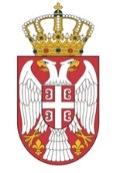 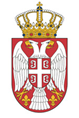 Република СрбијаРепублика СрбијаМИНИСТАРСТВО ЗА ЉУДСКА И МАЊИНСКА ПРАВА И ДРУШТВЕНИ ДИЈАЛОГМИНИСТАРСТВO ПРАВДЕ